Приложение 3 к Административному регламенту 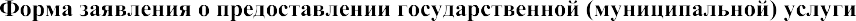 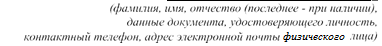 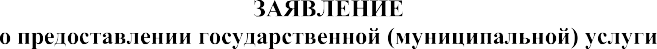 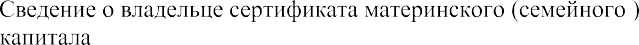 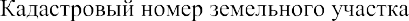 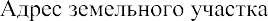 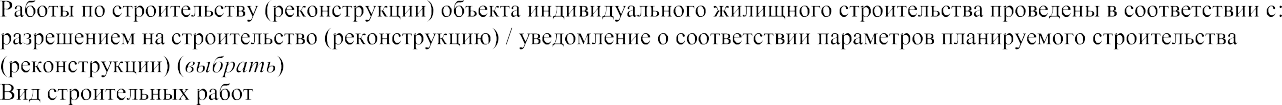 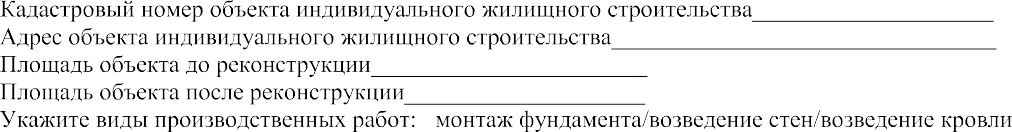 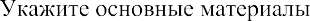 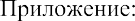 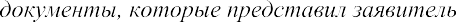 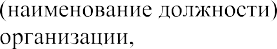 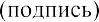 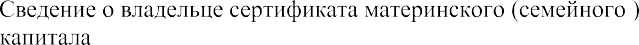 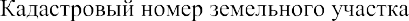 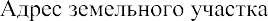 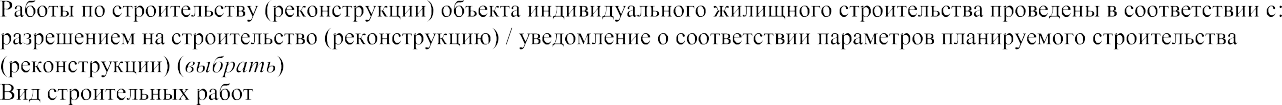 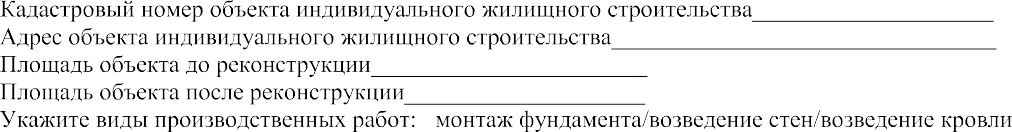 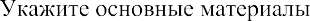 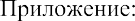 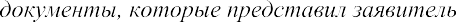 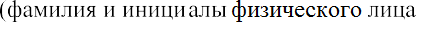 